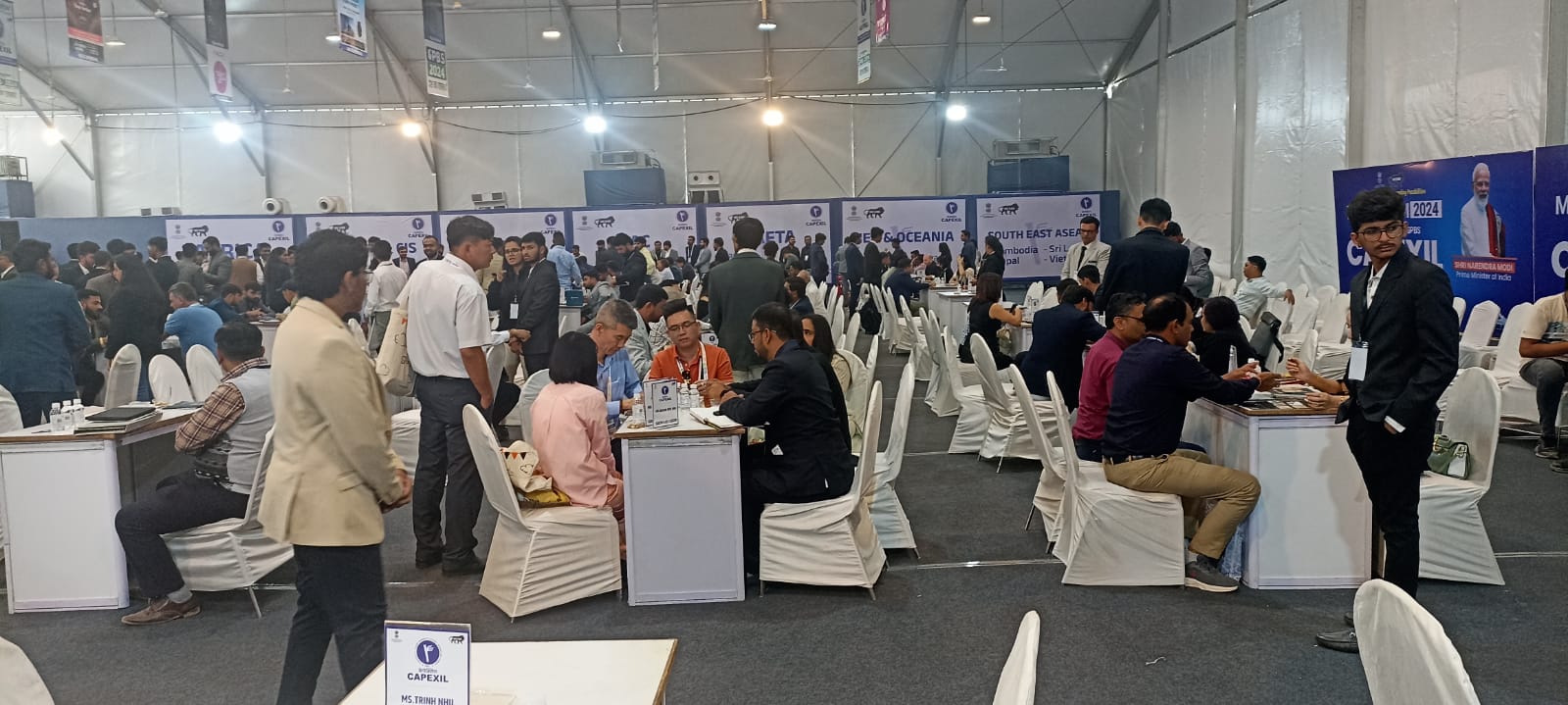 CAPEXIL’s Mega Reverse Buyer Seller Meet for Ceramic and Sanitary ware products in progress at Rajkot, Gujarat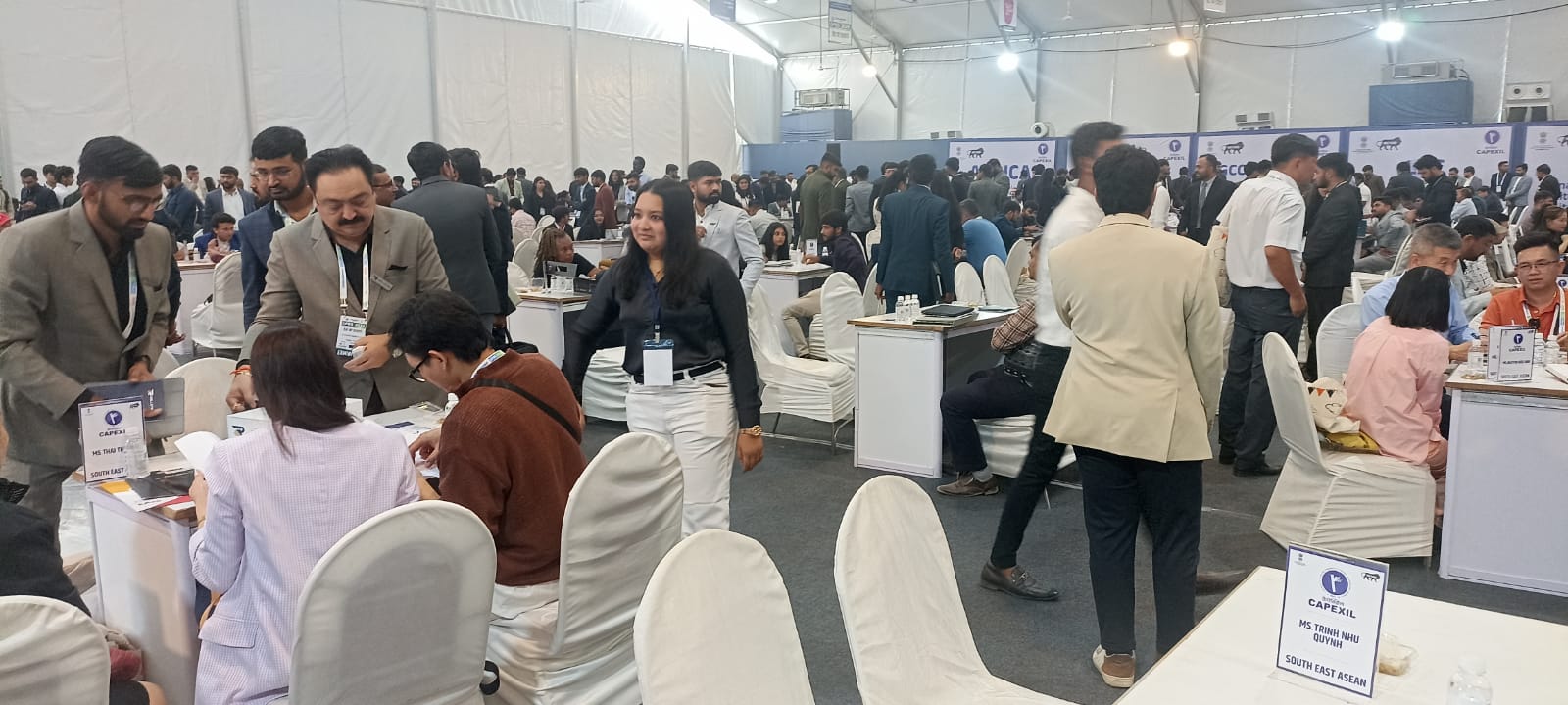 CAPEXIL’s Mega Reverse Buyer Seller Meet for Ceramic and Sanitary ware products in progress at Rajkot, Gujarat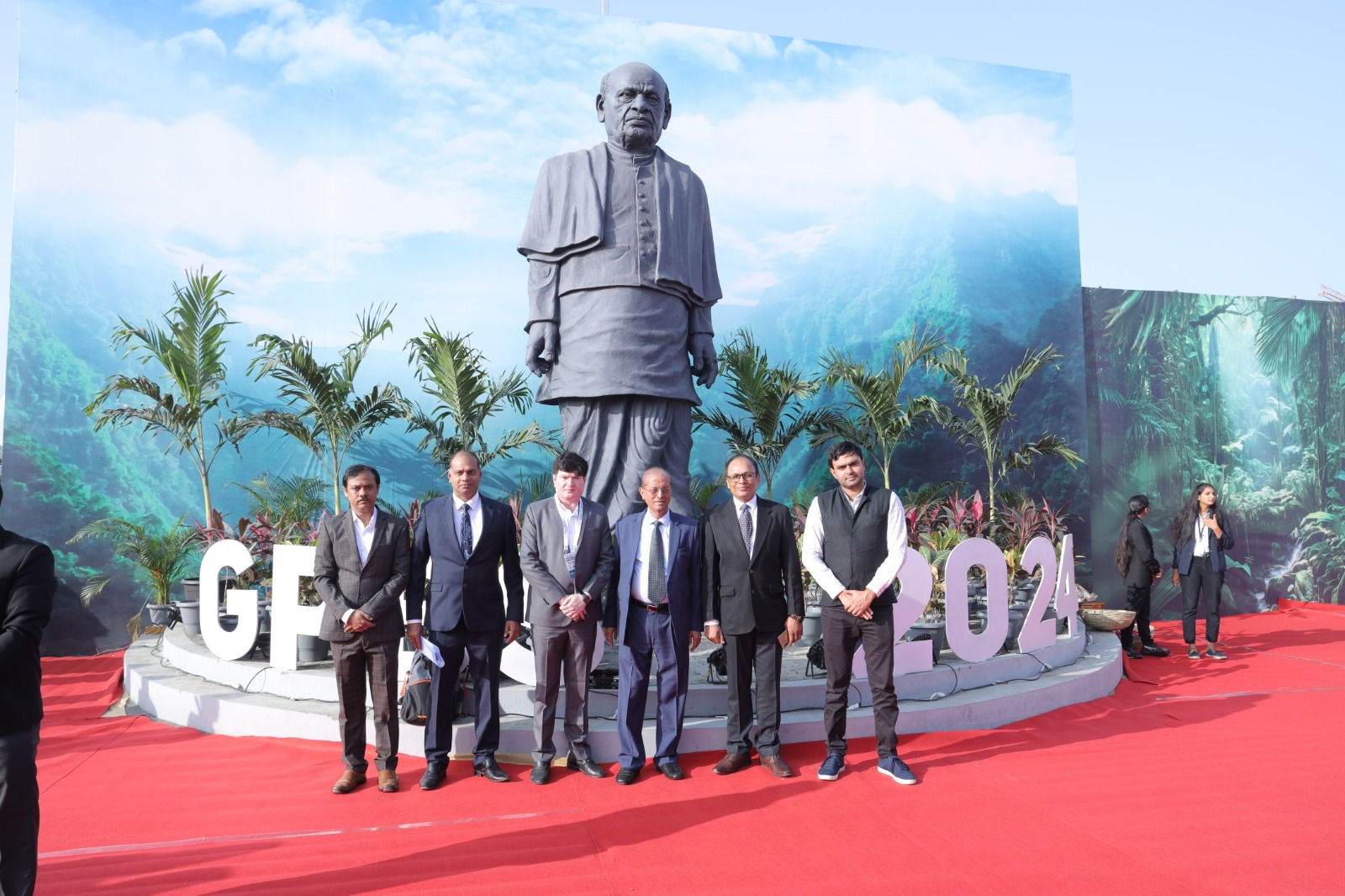 Mr Ramesh K Mittal, President, CAPEXIL (third from right) along with Mr. Senjeet Kumar, Deputy Director General, EP CAP Department, MoC (second from right) and Mr. Nilesh Jetpariya, Senior Vice Chairman, Ceramic and Allied Products, CAPEXIL (3rd from left) at event groundMr. Senjeet Kumar, Deputy Director General, EP CAP Department, MoC and Mr. Nilesh Jetpariya, Senior Vice Chairman, Ceramic and Allied Products, CAPEXIL meeting with organising team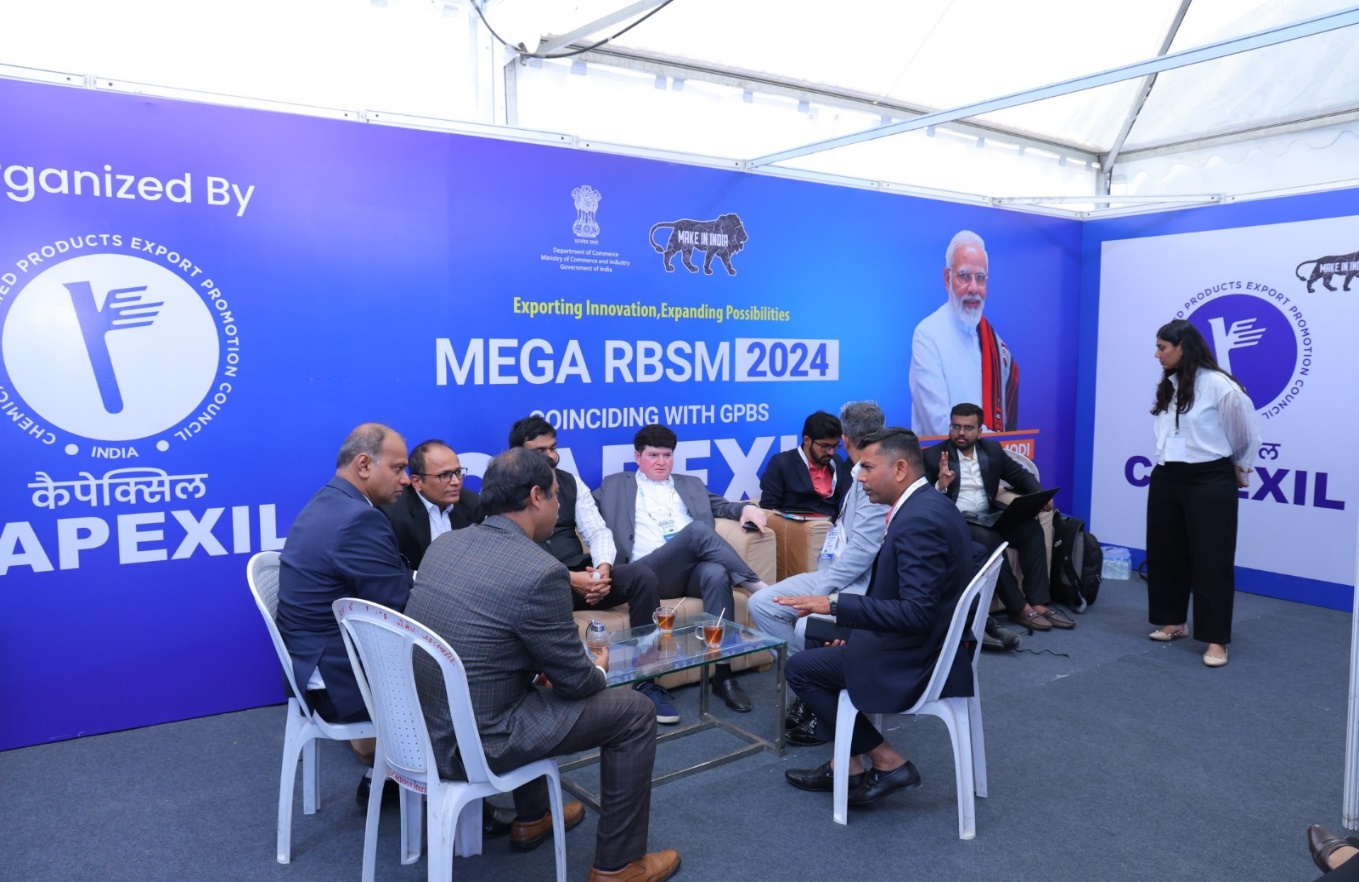 